                  ΠΟΛΥΤΕΧΝΕΙΟ ΚΡΗΤΗΣ  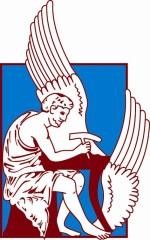 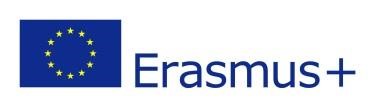                               Πρόγραμμα ERASMUS+ Πολυτεχνειούπολη Κουνουπιδιανά Ακρωτηρίου, 73100 Χανιά ΚρήτηΠληροφορίες: Μάρκος Ντουκάκης                               erasmus-plus@isc.tuc.gr τηλ: +30 28210 37023 --------------------------------------------------------------------------------------------------------------------------------------------------------------- ΠΡΟΓΡΑΜΜΑ ERASMUS+: ΚΑ107 ΔΙΕΘΝΗΣ ΚΙΝΗΤΙΚΟΤΗΤΑ ΦΟΙΤΗΤΩΝ ΓΙΑ ΣΠΟΥΔΕΣ &  ΠΡΑΚΤΙΚΗ ΑΣΚΗΣΗ ΥΠΟΨΗΦΙΩΝ ΔΙΔΑΚΤΟΡΩΝΣχέδιο 2020-2023/ 3η ΠΡΟΚΗΡΥΞΗ: ΔΕΚΕΜΒΡΙΟΣ 2022 Χανιά 15/12/2022    Οι διδακτορικές/οί φοιτήτριες και φοιτητές  του Πολυτεχνείου Κρήτης που επιθυμούν να συμμετέχουν στο πρόγραμμα Διεθνούς Κινητικότητας Erasmus+ μπορούν να πραγματοποιήσουν σπουδές (διεξαγωγή μέρους της διδακτορικής τους εργασίας) ή πρακτική άσκηση ή  συνδυασμό σπουδών και πρακτικής άσκησης στα παρακάτω Ιδρύματα: *ΚΥΚΛΟΙ ΣΠΟΥΔΩΝ:    1os- προπτυχιακοί φοιτητές, 2os- μεταπτυχιακοί φοιτητές, 3os- υποψήφιοι διδάκτορεςΗ διάρκεια της κινητικότητας για πρακτική άσκηση κυμαίνεται από 2 έως 3 μήνες.Η διάρκεια της κινητικότητας για πρακτική άσκηση κυμαίνεται από 2 έως 3 μήνες. Οι υποψήφιοι/ες μπορούν να επιλέξουν συνδυασμό σπουδών και πρακτικής άσκησης. Σε κάθε περίπτωση, η κινητικότητα πρέπει να έχει ολοκληρωθεί την 31/7/2023, οπότε λήγει το Σχέδιο 2020-3 της διεθνούς κινητικότητας.Α. Προϋποθέσεις συμμετοχής Δικαίωμα συμμετοχής έχουν όσες/οι παρακολουθούν διδακτορικά προγράμματα σπουδών. Μεταξύ αυτών περιλαμβάνονται όσοι έχουν συμμετάσχει κατά το παρελθόν στο ίδιο πρόγραμμα για σπουδές ή πρακτική άσκηση, με την προϋπόθεση ότι δεν έχουν συμπληρώσει 24 μήνες κινητικότητας στον προπτυχιακό κύκλο σπουδών, 12 μήνες κινητικότητες στον μεταπτυχιακό κύκλο σπουδών, και 12 μήνες στον διδακτορικό κύκλο σπουδών, συμπεριλαμβανομένης και της προβλεπόμενης μετακίνησης. Το ίδιο ισχύει για όσους/ες έχουν μετακινηθεί με μηδενική επιχορήγηση. Προϋπόθεση για τη συμμετοχή αποτελεί η επαρκής και πιστοποιημένη γνώση της γλώσσας, στο επίπεδο που αναγράφεται στον παραπάνω πίνακα.  Αιτήσεις μπορούν να υποβάλλουν οι διδακτορικοί/ές φοιτητές και φοιτήτριες ανεξαρτήτως του γνωστικού αντικειμένου των σπουδών τους, γνωρίζοντας ότι θα δοθεί προτεραιότητα σε φοιτητές και φοιτήτριες με γνωστικά αντικείμενα συναφή με τα προβλεπόμενα στη δι-ιδρυματική συμφωνία.Για την διεξαγωγή μέρους της διδακτορικής διατριβής, απαιτείται πρότερη επικοινωνία των φοιτητών και των επιβλεπόντων καθηγητών τους, για τον ορισμό συν-επιβλεπόντων καθηγητών από το συνεργαζόμενο ίδρυμα. Σε περίπτωση που δεν έχει οριστεί επιβλέπων, τότε απαιτείται η σύμφωνη έγγραφη γνώμη του/της Διευθυντή/Διευθύντριας του Προγράμματος. Τα  θέματα των διατριβών πρέπει να έχουν ήδη λάβει έγκριση από τις  Γ.Σ των Σχολών και οι αιτούντες πρέπει να έχουν λάβει τη σύμφωνη γνώμη των επιβλεπόντων,  γεγονός που σε κάθε περίπτωση επιβεβαιώνεται από το επιβλέπων μέλος ΔΕΠ του ΠΚ με επιστολή  που χορηγεί στον φοιτητή και υποβάλλεται μαζί με τα υπόλοιπα δικαιολογητικά. Το αντικείμενο της έρευνας και ο συν-επιβλέπων, δηλώνονται στο αίτημα συμμετοχής, καθώς και στην γνωμοδότηση του επιβλέποντα μέλους ΔΕΠ για την εκπόνηση μέρους της διδακτορικής έρευνας των αιτούντων.Για όσες/ους επιθυμούν να διεξάγουν πρακτική άσκηση, απαιτείται επιστολή αποδοχής από τον οργανισμό υποδοχής, ο οποίος μπορεί να είναι το συνεργαζόμενο Ίδρυμα ή οποιοσδήποτε δημόσιος ή ιδιωτικός οργανισμός που δραστηριοποιείται στην αγορά εργασίας ή στους τομείς της εκπαίδευσης, της κατάρτισης και της νεολαίας. Σε κάθε περίπτωση, ανάλογα με τις υγειονομικές συνθήκες και τα ισχύοντα μέτρα αντιμετώπισης του κορωνοϊού, οι κινητικότητες για σπουδές μπορούν να διεξαχθούν μ’ έναν από τους παρακάτω τρόπους: α) Φυσική κινητικότητα, με φυσική παρουσία στο Ίδρυμα Υποδοχής,  β) μεικτή κινητικότητα, με έναρξη της κινητικότητας εξ αποστάσεως από την Ελλάδα και τη συνέχισή της με φυσική παρουσία στο Ίδρυμα Υποδοχής, όταν οι υγειονομικές συνθήκες το επιτρέπουν, και γ) εικονική κινητικότητα εξ αποστάσεως από την Ελλάδα.  Η περίοδος της εικονικής κινητικότητας δεν επιχορηγείται. Τα μαθησιακά αποτελέσματα που θα επιτευχθούν κατά τη διάρκεια της κινητικότητας θα αναγνωριστούν ανεξαρτήτως του τρόπου υλοποίησής της.B. Δικαιολογητικά Υποβολής0. Αίτηση Συμμετοχής*1. Αναγνωρισμένο πιστοποιητικό ξένης γλώσσας.2. Βιογραφικό σημείωμα* σύμφωνα με το πρότυπο Europass και μόνο. Για την αξιολόγηση των διδακτορικών φοιτητών/τριών λαμβάνονται υπόψη μόνο ποιοτικά κριτήρια. Ως εκ τούτου, η τελική κατάταξη των υποψηφίων θα βασίζεται στη συνολική ποιοτική αξιολόγηση του βιογραφικού σημειώματος του/της διδακτορικού/ής φοιτητή/τριας (με κριτήρια όπως δημοσιεύσεις σε έγκριτα διεθνή επιστημονικά περιοδικά με κριτές, παρουσιάσεις σε διεθνή συνέδρια, συμμετοχή σε ερευνητικά προγράμματα ή/και επαγγελματική εμπειρία του/της υποψηφίου/α), συμπεριλαμβανομένων και των κινήτρων συμμετοχής, στην κλίμακα βαθμολογίας από 0.00 έως 10.00 και με χρήση ενδιάμεσων διαβαθμίσεων εύρους 0.10.3. Βεβαίωση/έγκριση* του επιβλέποντα καθηγητή της διδακτορικής διατριβής, από όσους/ες επιθυμούν να διεξάγουν μέρος της διατριβής τους.4. Επιστολή αποδοχής* από τον φορέα υποδοχής, από όσους/όσες επιθυμούν να διεξάγουν πρακτική άσκηση.5α. Αίτηση* συμπληρωματικής ενίσχυσης φοιτητών με λιγότερες ευκαιρίες, για όσα άτομα τηρούν τα συγκεκριμένα κριτήρια  συνοδευόμενη με τα απαραίτητα δικαιολογητικά. 5β. Επιπρόσθετη αίτηση* για φοιτητές/τριες ΑΜΕΑ,  που τηρούν τα κριτήρια ΑΜΕΑ, συνοδευόμενη με τα απαραίτητα δικαιολογητικά. [Οι φόρμες των εγγράφων με αστερίσκους, συνοδεύουν την αναρτημένη προκήρυξη]Οι φοιτητές/τριες με ειδικές ανάγκες (ΑΜΕΑ) μπορούν να λάβουν πρόσθετη επιχορήγηση για την κάλυψη έως και το 100% των πραγματικών δαπανών της κινητικότητας. Οι φοιτητές/τριες που προέρχονται από μειονεκτικές κοινωνικές ομάδες μπορούν να λάβουν  πρόσθετη ενίσχυση από 100 έως 200 EUR τον μήνα. Τα κριτήρια ένταξης των ενδιαφερόμενων στις παραπάνω κατηγορίες περιγράφονται στη σχετική ιστοσελίδα του ΠΚ με τίτλο “Άτομα με Λιγότερες Ευκαιρίες”. Τα απαραίτητα δικαιολογητικά αναγράφονται στη  σχετική ιστοσελίδα του Π.Κ με τίτλο “Συμπληρωματική ενίσχυση για φοιτητές με λιγότερες ευκαιρίες-Δικαιολογητικά ανά κατηγορία”.Μπορείτε να ενημερωθείτε από τη σχετική ιστοσελίδα του Π.Κ για τον  “κανονισμό συμμετοχής, αξιολόγησης και επιλογής φοιτητών/τριών  στο πρόγραμμα κινητικότητας Erasmus+” από τη σχετική ιστοσελίδα του Π.Κ. Τα αποτελέσματα της αξιολόγησης  αναρτώνται στην ιστοσελίδα “Νέα” του Erasmus.		Σας υπενθυμίζουμε ότι η προθεσμία υποβολής των αιτημάτων λήγει την 9/1/2023. Για οποιεσδήποτε διευκρινίσεις ή πρόσθετες πληροφορίες μπορείτε να επικοινωνήσετε με το Γραφείο Erasmus (Μάρκος Ντουκάκης) στο 28210 37023 και στο  erasmus-plus@isc.tuc.gr .[Την προστασία των προσωπικών σας δεδομένων στη ψηφιακή πλατφόρμα καταχώρησης του προγράμματος Erasmus+ εγγυάται η Ευρωπαϊκή επιτροπή στην ιστοσελίδα με τίτλο “Δήλωση προστασίας προσωπικών δεδομένων”.   Στην ιστοσελίδα του Π.Κ με τίτλο “Ενημέρωση φυσικών προσώπων για προστασία προσωπικών δεδομένων”, αναγράφεται η ισχύουσα πολιτική προστασίας των προσωπικών σας δεδομένων, σύμφωνα με τον Κανονισμό (ΕΕ) 2016/679 και τη σχετική ελληνική νομοθεσία]Καλή επιτυχία στην κάθε επιλογή σαςΠΑΝΕΠΙΣΤΗΜΙΑΘΕΣΕΙΣΑΠΑΙΤΟΥΜΕΝΟΣ ΚΥΚΛΟΣ*ΣΠΟΥΔΩΝ ΑΠΑΙΤΟΥΜΕΝΟΣ ΚΥΚΛΟΣ*ΣΠΟΥΔΩΝ ΜΕΓΙΣΤΗΔΙΑΡΚΕΙΑΚΙΝΗΤΙΚΟΤΗΤΑΣ(Μήνες)ΚΑΛΥΨΗΕΞΟΔΩΝΤΑΞΙΔΙΟΥ (€)ΚΑΛΥΨΗ ΑΤΟΜΙΚΩΝΕΞΟΔΩΝ(€ ανά μήνα)ΠΑΝΕΠΙΣΤΗΜΙΑΘΕΣΕΙΣΚΙΝΗΤΙΚΟΤΗΤΑΓΙΑ ΣΠΟΥΔΕΣΚΙΝΗΤΙΚΟΤΗΤΑΓΙΑ ΠΡΑΚΤΙΚΗ ΑΣΚΗΣΗΜΕΓΙΣΤΗΔΙΑΡΚΕΙΑΚΙΝΗΤΙΚΟΤΗΤΑΣ(Μήνες)ΚΑΛΥΨΗΕΞΟΔΩΝΤΑΞΙΔΙΟΥ (€)ΚΑΛΥΨΗ ΑΤΟΜΙΚΩΝΕΞΟΔΩΝ(€ ανά μήνα)National University of Laos (NUOL)www.nuol.edu.la13os3os3820700National Institute of Technology (ΝΙΤ) στην Ινδία    www.nitjsr.ac.in 13os3os3 820700ΠΑΝΕΠΙΣΤΗΜΙΑΓΝΩΣΤΙΚΑ ΑΝΤΙΚΕΙΜΕΝΑ ΣΠΟΥΔΩΝΕλάχιστο επίπεδο επάρκειας γλώσσαςNational Polytechnic University (NPUA)International Relations Office: Soubin SISAVATH soubin@nuol.edu.la-Environmental Protection Technology-Engineering and engineering tradesΑγγλικά (Β2)National Institute of Technology (ΝΙΤ)Dr. Kumar Singh, Assistant Professor, Department of Computer Science and Engineeringkoushlendra.cse@nitj sr.ac.in-Electronics and automationΑγγλικά (Β2)Όσοι/ες ενδιαφέρονται, μπορούν να υποβάλλουν ηλεκτρονικά την αίτησή τους με τα απαιτούμενα δικαιολογητικά στο erasmus-plus@isc.tuc.gr  (υπόψη κου Μάρκου Ντουκάκη) έως και την  9/1/2023.